Fountain Inn Christian School 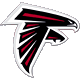 Fountain Inn Christian School Fountain Inn Christian School Fountain Inn Christian School Fountain Inn Christian School Fountain Inn Christian School Fountain Inn Christian School Fountain Inn Christian School Fountain Inn Christian School Fountain Inn Christian School Fountain Inn Christian School Fountain Inn Christian School 2020-20212020-20212020-20212020-20212020-20212020-20212020-20212020-20212020-20212020-20212020-20212020-2021Phone - 408-9993 Fax - 408-9040Phone - 408-9993 Fax - 408-9040Phone - 408-9993 Fax - 408-9040Phone - 408-9993 Fax - 408-9040Phone - 408-9993 Fax - 408-9040Phone - 408-9993 Fax - 408-9040Phone - 408-9993 Fax - 408-9040Phone - 408-9993 Fax - 408-9040Phone - 408-9993 Fax - 408-9040Phone - 408-9993 Fax - 408-9040Phone - 408-9993 Fax - 408-9040Phone - 408-9993 Fax - 408-9040Student InformationStudent InformationStudent InformationStudent InformationStudent InformationStudent InformationStudent InformationStudent InformationStudent InformationStudent InformationStudent InformationStudent InformationName______________________________________________________________________________Name______________________________________________________________________________Name______________________________________________________________________________Name______________________________________________________________________________Name______________________________________________________________________________Name______________________________________________________________________________Name______________________________________________________________________________Name______________________________________________________________________________Name______________________________________________________________________________Name______________________________________________________________________________                    Last                               First Middle Middle Middle Middle Called CalledGradeBirth Date:Social Security Number:Social Security Number:Social Security Number:Social Security Number:Social Security Number:Social Security Number:Parent or Guardian InformationParent or Guardian InformationParent or Guardian InformationParent or Guardian InformationParent or Guardian InformationParent or Guardian InformationParent or Guardian InformationParent or Guardian InformationParent or Guardian InformationParent or Guardian InformationParent or Guardian InformationParent or Guardian InformationFatherFatherFatherFatherFatherMotherMotherMotherMotherMotherMotherMotherFull Name _____________________________________Full Name _____________________________________Full Name _____________________________________Full Name _____________________________________Full Name ______________________________________Full Name ______________________________________Full Name ______________________________________Full Name ______________________________________Full Name ______________________________________Full Name ______________________________________Full Name ______________________________________Home Address__________________________________Home Address__________________________________Home Address__________________________________Home Address__________________________________Home Address__________________________________Home Address__________________________________Home Address__________________________________Home Address__________________________________Home Address__________________________________Home Address__________________________________Home Address__________________________________City_____________________State______Zip_________City_____________________State______Zip_________City_____________________State______Zip_________City_____________________State______Zip_________City_____________________State______Zip_________City_____________________State______Zip_________City_____________________State______Zip_________City_____________________State______Zip_________City_____________________State______Zip_________City_____________________State______Zip_________City_____________________State______Zip_________E Mail:___________________________________E Mail:___________________________________E Mail:___________________________________E Mail:___________________________________E Mail:________________________________________E Mail:________________________________________E Mail:________________________________________E Mail:________________________________________E Mail:________________________________________E Mail:________________________________________E Mail:________________________________________Home Phone_______________________Home Phone_______________________Home Phone________________________Home Phone________________________Home Phone________________________Home Phone________________________Home Phone________________________Home Phone________________________Mobile Phone_______________________Mobile Phone_______________________Mobile Phone________________________Mobile Phone________________________Mobile Phone________________________Mobile Phone________________________Mobile Phone________________________Mobile Phone________________________Place of Employment: _____________________________Place of Employment: _____________________________Place of Employment: _____________________________Place of Employment: _____________________________Place of Employment:__________________________Place of Employment:__________________________Place of Employment:__________________________Place of Employment:__________________________Place of Employment:__________________________Place of Employment:__________________________Place of Employment:__________________________Business Phone________________________Business Phone________________________Business Phone_______________________Business Phone_______________________Business Phone_______________________Business Phone_______________________Business Phone_______________________Business Phone_______________________Business Phone_______________________Marital Status: [ ] Married  [ ] SeparatedMarital Status: [ ] Married  [ ] SeparatedMarital Status: [ ] Married  [ ] SeparatedMarital Status: [ ] Married  [ ] SeparatedMarital Status: [ ] Married  [ ] SeparatedMarital Status: [ ] Married  [ ] SeparatedMarital Status: [ ] Married  [ ] SeparatedMarital Status: [ ] Married  [ ] SeparatedMarital Status: [ ] Married  [ ] Separated   [ ] Widowed  [ ] Single     [ ] Divorced   [ ] Widowed  [ ] Single     [ ] Divorced   [ ] Widowed  [ ] Single     [ ] Divorced   [ ] Widowed  [ ] Single     [ ] Divorced   [ ] Widowed  [ ] Single     [ ] Divorced   [ ] Widowed  [ ] Single     [ ] Divorced   [ ] Widowed  [ ] Single     [ ] Divorced   [ ] Widowed  [ ] Single     [ ] Divorced   [ ] Widowed  [ ] Single     [ ] DivorcedPlease list 2 emergency contacts:Please list 2 emergency contacts:Please list 2 emergency contacts:Please list 2 emergency contacts:Please list 2 emergency contacts:Please list 2 emergency contacts:Please list 2 emergency contacts:Please list 2 emergency contacts:Please list 2 emergency contacts:Please list 2 emergency contacts:Please list 2 emergency contacts:Please list 2 emergency contacts:Name: ______________________________________Name: ______________________________________Name: ______________________________________Name:_________________________________Name:_________________________________Name:_________________________________Name:_________________________________Name:_________________________________Name:_________________________________Name:_________________________________Phone Number: _______________________________Phone Number: _______________________________Phone Number: _______________________________Phone Number:__________________________Phone Number:__________________________Phone Number:__________________________Phone Number:__________________________Phone Number:__________________________Phone Number:__________________________Phone Number:__________________________Relationship:__________________________________Relationship:__________________________________Relationship:__________________________________Relationship:____________________________Relationship:____________________________Relationship:____________________________Relationship:____________________________Relationship:____________________________Relationship:____________________________Relationship:____________________________Please list all persons authorized to pick up your child(ren):_________________________________________________________________ Please list all persons authorized to pick up your child(ren):_________________________________________________________________ Please list all persons authorized to pick up your child(ren):_________________________________________________________________ Please list all persons authorized to pick up your child(ren):_________________________________________________________________ Please list all persons authorized to pick up your child(ren):_________________________________________________________________ Please list all persons authorized to pick up your child(ren):_________________________________________________________________ Please list all persons authorized to pick up your child(ren):_________________________________________________________________ Please list all persons authorized to pick up your child(ren):_________________________________________________________________ Please list all persons authorized to pick up your child(ren):_________________________________________________________________ Please list all persons authorized to pick up your child(ren):_________________________________________________________________ Please list all persons authorized to pick up your child(ren):_________________________________________________________________ Please list all persons authorized to pick up your child(ren):_________________________________________________________________ Admissions PolicyAdmissions PolicyAdmissions PolicyAdmissions PolicyAdmissions PolicyAdmissions PolicyAdmissions PolicyAdmissions PolicyAdmissions PolicyAdmissions PolicyAdmissions PolicyAdmissions PolicyAll students who apply will be tested unless standardized tests scores are readily available from the previous school. Acceptance in Fountain Inn Christian School is dependent upon the test results and placement of the student. If a student is unable to compete on his grade level, Fountain Inn Christian School reserves the right to place him in a lower grade. If the student has problems which the school cannot help, he will be dismissed. A student who does not agree or cooperate with the purpose and program of the school will not be admitted or allowed to remain in the school. Fountain Inn Christian does not discriminate on the basis of race or national origin.All students who apply will be tested unless standardized tests scores are readily available from the previous school. Acceptance in Fountain Inn Christian School is dependent upon the test results and placement of the student. If a student is unable to compete on his grade level, Fountain Inn Christian School reserves the right to place him in a lower grade. If the student has problems which the school cannot help, he will be dismissed. A student who does not agree or cooperate with the purpose and program of the school will not be admitted or allowed to remain in the school. Fountain Inn Christian does not discriminate on the basis of race or national origin.All students who apply will be tested unless standardized tests scores are readily available from the previous school. Acceptance in Fountain Inn Christian School is dependent upon the test results and placement of the student. If a student is unable to compete on his grade level, Fountain Inn Christian School reserves the right to place him in a lower grade. If the student has problems which the school cannot help, he will be dismissed. A student who does not agree or cooperate with the purpose and program of the school will not be admitted or allowed to remain in the school. Fountain Inn Christian does not discriminate on the basis of race or national origin.All students who apply will be tested unless standardized tests scores are readily available from the previous school. Acceptance in Fountain Inn Christian School is dependent upon the test results and placement of the student. If a student is unable to compete on his grade level, Fountain Inn Christian School reserves the right to place him in a lower grade. If the student has problems which the school cannot help, he will be dismissed. A student who does not agree or cooperate with the purpose and program of the school will not be admitted or allowed to remain in the school. Fountain Inn Christian does not discriminate on the basis of race or national origin.All students who apply will be tested unless standardized tests scores are readily available from the previous school. Acceptance in Fountain Inn Christian School is dependent upon the test results and placement of the student. If a student is unable to compete on his grade level, Fountain Inn Christian School reserves the right to place him in a lower grade. If the student has problems which the school cannot help, he will be dismissed. A student who does not agree or cooperate with the purpose and program of the school will not be admitted or allowed to remain in the school. Fountain Inn Christian does not discriminate on the basis of race or national origin.All students who apply will be tested unless standardized tests scores are readily available from the previous school. Acceptance in Fountain Inn Christian School is dependent upon the test results and placement of the student. If a student is unable to compete on his grade level, Fountain Inn Christian School reserves the right to place him in a lower grade. If the student has problems which the school cannot help, he will be dismissed. A student who does not agree or cooperate with the purpose and program of the school will not be admitted or allowed to remain in the school. Fountain Inn Christian does not discriminate on the basis of race or national origin.All students who apply will be tested unless standardized tests scores are readily available from the previous school. Acceptance in Fountain Inn Christian School is dependent upon the test results and placement of the student. If a student is unable to compete on his grade level, Fountain Inn Christian School reserves the right to place him in a lower grade. If the student has problems which the school cannot help, he will be dismissed. A student who does not agree or cooperate with the purpose and program of the school will not be admitted or allowed to remain in the school. Fountain Inn Christian does not discriminate on the basis of race or national origin.All students who apply will be tested unless standardized tests scores are readily available from the previous school. Acceptance in Fountain Inn Christian School is dependent upon the test results and placement of the student. If a student is unable to compete on his grade level, Fountain Inn Christian School reserves the right to place him in a lower grade. If the student has problems which the school cannot help, he will be dismissed. A student who does not agree or cooperate with the purpose and program of the school will not be admitted or allowed to remain in the school. Fountain Inn Christian does not discriminate on the basis of race or national origin.All students who apply will be tested unless standardized tests scores are readily available from the previous school. Acceptance in Fountain Inn Christian School is dependent upon the test results and placement of the student. If a student is unable to compete on his grade level, Fountain Inn Christian School reserves the right to place him in a lower grade. If the student has problems which the school cannot help, he will be dismissed. A student who does not agree or cooperate with the purpose and program of the school will not be admitted or allowed to remain in the school. Fountain Inn Christian does not discriminate on the basis of race or national origin.All students who apply will be tested unless standardized tests scores are readily available from the previous school. Acceptance in Fountain Inn Christian School is dependent upon the test results and placement of the student. If a student is unable to compete on his grade level, Fountain Inn Christian School reserves the right to place him in a lower grade. If the student has problems which the school cannot help, he will be dismissed. A student who does not agree or cooperate with the purpose and program of the school will not be admitted or allowed to remain in the school. Fountain Inn Christian does not discriminate on the basis of race or national origin.All students who apply will be tested unless standardized tests scores are readily available from the previous school. Acceptance in Fountain Inn Christian School is dependent upon the test results and placement of the student. If a student is unable to compete on his grade level, Fountain Inn Christian School reserves the right to place him in a lower grade. If the student has problems which the school cannot help, he will be dismissed. A student who does not agree or cooperate with the purpose and program of the school will not be admitted or allowed to remain in the school. Fountain Inn Christian does not discriminate on the basis of race or national origin.All students who apply will be tested unless standardized tests scores are readily available from the previous school. Acceptance in Fountain Inn Christian School is dependent upon the test results and placement of the student. If a student is unable to compete on his grade level, Fountain Inn Christian School reserves the right to place him in a lower grade. If the student has problems which the school cannot help, he will be dismissed. A student who does not agree or cooperate with the purpose and program of the school will not be admitted or allowed to remain in the school. Fountain Inn Christian does not discriminate on the basis of race or national origin.Enrollment AgreementEnrollment AgreementEnrollment AgreementEnrollment AgreementEnrollment AgreementEnrollment AgreementEnrollment AgreementEnrollment AgreementEnrollment AgreementEnrollment AgreementEnrollment AgreementEnrollment AgreementIn reading this application, I understand and agree with the following:In reading this application, I understand and agree with the following:In reading this application, I understand and agree with the following:In reading this application, I understand and agree with the following:In reading this application, I understand and agree with the following:In reading this application, I understand and agree with the following:In reading this application, I understand and agree with the following:1. I intend for my child to complete the school year at Fountain Inn Christian.1. I intend for my child to complete the school year at Fountain Inn Christian.1. I intend for my child to complete the school year at Fountain Inn Christian.1. I intend for my child to complete the school year at Fountain Inn Christian.1. I intend for my child to complete the school year at Fountain Inn Christian.1. I intend for my child to complete the school year at Fountain Inn Christian.1. I intend for my child to complete the school year at Fountain Inn Christian.1. I intend for my child to complete the school year at Fountain Inn Christian.1. I intend for my child to complete the school year at Fountain Inn Christian.2. My child will go on scheduled field trips and other related school activities.2. My child will go on scheduled field trips and other related school activities.2. My child will go on scheduled field trips and other related school activities.2. My child will go on scheduled field trips and other related school activities.2. My child will go on scheduled field trips and other related school activities.2. My child will go on scheduled field trips and other related school activities.2. My child will go on scheduled field trips and other related school activities.2. My child will go on scheduled field trips and other related school activities.2. My child will go on scheduled field trips and other related school activities.3. My cooperation is expected in (a) regular tuition payments, (b) practical help, and (c) faithful prayer.3. My cooperation is expected in (a) regular tuition payments, (b) practical help, and (c) faithful prayer.3. My cooperation is expected in (a) regular tuition payments, (b) practical help, and (c) faithful prayer.3. My cooperation is expected in (a) regular tuition payments, (b) practical help, and (c) faithful prayer.3. My cooperation is expected in (a) regular tuition payments, (b) practical help, and (c) faithful prayer.3. My cooperation is expected in (a) regular tuition payments, (b) practical help, and (c) faithful prayer.3. My cooperation is expected in (a) regular tuition payments, (b) practical help, and (c) faithful prayer.3. My cooperation is expected in (a) regular tuition payments, (b) practical help, and (c) faithful prayer.3. My cooperation is expected in (a) regular tuition payments, (b) practical help, and (c) faithful prayer.4.The administration has full responsibility for placing my child in the proper grade.4.The administration has full responsibility for placing my child in the proper grade.4.The administration has full responsibility for placing my child in the proper grade.4.The administration has full responsibility for placing my child in the proper grade.4.The administration has full responsibility for placing my child in the proper grade.4.The administration has full responsibility for placing my child in the proper grade.4.The administration has full responsibility for placing my child in the proper grade.4.The administration has full responsibility for placing my child in the proper grade.4.The administration has full responsibility for placing my child in the proper grade.5.The school reserves the right to dismiss any student who does not respect its spiritual standards or cooperate in the educational process.                      5.The school reserves the right to dismiss any student who does not respect its spiritual standards or cooperate in the educational process.                      5.The school reserves the right to dismiss any student who does not respect its spiritual standards or cooperate in the educational process.                      5.The school reserves the right to dismiss any student who does not respect its spiritual standards or cooperate in the educational process.                      5.The school reserves the right to dismiss any student who does not respect its spiritual standards or cooperate in the educational process.                      5.The school reserves the right to dismiss any student who does not respect its spiritual standards or cooperate in the educational process.                      5.The school reserves the right to dismiss any student who does not respect its spiritual standards or cooperate in the educational process.                      5.The school reserves the right to dismiss any student who does not respect its spiritual standards or cooperate in the educational process.                      5.The school reserves the right to dismiss any student who does not respect its spiritual standards or cooperate in the educational process.                      5.The school reserves the right to dismiss any student who does not respect its spiritual standards or cooperate in the educational process.                      5.The school reserves the right to dismiss any student who does not respect its spiritual standards or cooperate in the educational process.                      5.The school reserves the right to dismiss any student who does not respect its spiritual standards or cooperate in the educational process.                      6. No refunds are made on the registration fee in the event of withdrawal, transfer, or expulsion. Accounts paid in full will not be refunded in its 6. No refunds are made on the registration fee in the event of withdrawal, transfer, or expulsion. Accounts paid in full will not be refunded in its 6. No refunds are made on the registration fee in the event of withdrawal, transfer, or expulsion. Accounts paid in full will not be refunded in its 6. No refunds are made on the registration fee in the event of withdrawal, transfer, or expulsion. Accounts paid in full will not be refunded in its 6. No refunds are made on the registration fee in the event of withdrawal, transfer, or expulsion. Accounts paid in full will not be refunded in its 6. No refunds are made on the registration fee in the event of withdrawal, transfer, or expulsion. Accounts paid in full will not be refunded in its 6. No refunds are made on the registration fee in the event of withdrawal, transfer, or expulsion. Accounts paid in full will not be refunded in its 6. No refunds are made on the registration fee in the event of withdrawal, transfer, or expulsion. Accounts paid in full will not be refunded in its 6. No refunds are made on the registration fee in the event of withdrawal, transfer, or expulsion. Accounts paid in full will not be refunded in its 6. No refunds are made on the registration fee in the event of withdrawal, transfer, or expulsion. Accounts paid in full will not be refunded in its 6. No refunds are made on the registration fee in the event of withdrawal, transfer, or expulsion. Accounts paid in full will not be refunded in its 6. No refunds are made on the registration fee in the event of withdrawal, transfer, or expulsion. Accounts paid in full will not be refunded in its entirety. The paid in full discount that was received will be added back to the account and only 50% of the remaining balance after the currententirety. The paid in full discount that was received will be added back to the account and only 50% of the remaining balance after the currententirety. The paid in full discount that was received will be added back to the account and only 50% of the remaining balance after the currententirety. The paid in full discount that was received will be added back to the account and only 50% of the remaining balance after the currententirety. The paid in full discount that was received will be added back to the account and only 50% of the remaining balance after the currententirety. The paid in full discount that was received will be added back to the account and only 50% of the remaining balance after the currententirety. The paid in full discount that was received will be added back to the account and only 50% of the remaining balance after the currententirety. The paid in full discount that was received will be added back to the account and only 50% of the remaining balance after the currententirety. The paid in full discount that was received will be added back to the account and only 50% of the remaining balance after the currententirety. The paid in full discount that was received will be added back to the account and only 50% of the remaining balance after the currententirety. The paid in full discount that was received will be added back to the account and only 50% of the remaining balance after the currententirety. The paid in full discount that was received will be added back to the account and only 50% of the remaining balance after the currentmonth will be refunded under all circumstances. I am responsible for immediate, full payment of all tuition fees incurred through the end of the month will be refunded under all circumstances. I am responsible for immediate, full payment of all tuition fees incurred through the end of the month will be refunded under all circumstances. I am responsible for immediate, full payment of all tuition fees incurred through the end of the month will be refunded under all circumstances. I am responsible for immediate, full payment of all tuition fees incurred through the end of the month will be refunded under all circumstances. I am responsible for immediate, full payment of all tuition fees incurred through the end of the month will be refunded under all circumstances. I am responsible for immediate, full payment of all tuition fees incurred through the end of the month will be refunded under all circumstances. I am responsible for immediate, full payment of all tuition fees incurred through the end of the month will be refunded under all circumstances. I am responsible for immediate, full payment of all tuition fees incurred through the end of the month will be refunded under all circumstances. I am responsible for immediate, full payment of all tuition fees incurred through the end of the month will be refunded under all circumstances. I am responsible for immediate, full payment of all tuition fees incurred through the end of the month will be refunded under all circumstances. I am responsible for immediate, full payment of all tuition fees incurred through the end of the month will be refunded under all circumstances. I am responsible for immediate, full payment of all tuition fees incurred through the end of the month. The school reserves the right to withhold report cards and other records until tuition and fees have been paid in full. By signing the studentmonth. The school reserves the right to withhold report cards and other records until tuition and fees have been paid in full. By signing the studentmonth. The school reserves the right to withhold report cards and other records until tuition and fees have been paid in full. By signing the studentmonth. The school reserves the right to withhold report cards and other records until tuition and fees have been paid in full. By signing the studentmonth. The school reserves the right to withhold report cards and other records until tuition and fees have been paid in full. By signing the studentmonth. The school reserves the right to withhold report cards and other records until tuition and fees have been paid in full. By signing the studentmonth. The school reserves the right to withhold report cards and other records until tuition and fees have been paid in full. By signing the studentmonth. The school reserves the right to withhold report cards and other records until tuition and fees have been paid in full. By signing the studentmonth. The school reserves the right to withhold report cards and other records until tuition and fees have been paid in full. By signing the studentmonth. The school reserves the right to withhold report cards and other records until tuition and fees have been paid in full. By signing the studentmonth. The school reserves the right to withhold report cards and other records until tuition and fees have been paid in full. By signing the studentmonth. The school reserves the right to withhold report cards and other records until tuition and fees have been paid in full. By signing the studentadmission application, you are authorizing the school to withhold report cards and other records until the tuition and other fees have been paid admission application, you are authorizing the school to withhold report cards and other records until the tuition and other fees have been paid admission application, you are authorizing the school to withhold report cards and other records until the tuition and other fees have been paid admission application, you are authorizing the school to withhold report cards and other records until the tuition and other fees have been paid admission application, you are authorizing the school to withhold report cards and other records until the tuition and other fees have been paid admission application, you are authorizing the school to withhold report cards and other records until the tuition and other fees have been paid admission application, you are authorizing the school to withhold report cards and other records until the tuition and other fees have been paid admission application, you are authorizing the school to withhold report cards and other records until the tuition and other fees have been paid admission application, you are authorizing the school to withhold report cards and other records until the tuition and other fees have been paid admission application, you are authorizing the school to withhold report cards and other records until the tuition and other fees have been paid admission application, you are authorizing the school to withhold report cards and other records until the tuition and other fees have been paid admission application, you are authorizing the school to withhold report cards and other records until the tuition and other fees have been paid in full. in full. in full. in full. in full. in full. in full. in full. in full. in full. in full. in full. 7. I am willing to abide by the principles stated in the Parent-Student Handbook and cooperate with decisions made by the school administration.7. I am willing to abide by the principles stated in the Parent-Student Handbook and cooperate with decisions made by the school administration.7. I am willing to abide by the principles stated in the Parent-Student Handbook and cooperate with decisions made by the school administration.7. I am willing to abide by the principles stated in the Parent-Student Handbook and cooperate with decisions made by the school administration.7. I am willing to abide by the principles stated in the Parent-Student Handbook and cooperate with decisions made by the school administration.7. I am willing to abide by the principles stated in the Parent-Student Handbook and cooperate with decisions made by the school administration.7. I am willing to abide by the principles stated in the Parent-Student Handbook and cooperate with decisions made by the school administration.7. I am willing to abide by the principles stated in the Parent-Student Handbook and cooperate with decisions made by the school administration.7. I am willing to abide by the principles stated in the Parent-Student Handbook and cooperate with decisions made by the school administration.7. I am willing to abide by the principles stated in the Parent-Student Handbook and cooperate with decisions made by the school administration.7. I am willing to abide by the principles stated in the Parent-Student Handbook and cooperate with decisions made by the school administration.7. I am willing to abide by the principles stated in the Parent-Student Handbook and cooperate with decisions made by the school administration.8. The school reserves the right to amend the school handbook or any other school documents upon the approval of the school board.  8. The school reserves the right to amend the school handbook or any other school documents upon the approval of the school board.  8. The school reserves the right to amend the school handbook or any other school documents upon the approval of the school board.  8. The school reserves the right to amend the school handbook or any other school documents upon the approval of the school board.  8. The school reserves the right to amend the school handbook or any other school documents upon the approval of the school board.  8. The school reserves the right to amend the school handbook or any other school documents upon the approval of the school board.  8. The school reserves the right to amend the school handbook or any other school documents upon the approval of the school board.  8. The school reserves the right to amend the school handbook or any other school documents upon the approval of the school board.  8. The school reserves the right to amend the school handbook or any other school documents upon the approval of the school board.  8. The school reserves the right to amend the school handbook or any other school documents upon the approval of the school board.  8. The school reserves the right to amend the school handbook or any other school documents upon the approval of the school board.  8. The school reserves the right to amend the school handbook or any other school documents upon the approval of the school board.  9. I understand that my middle/high school student will be required to sign a form stating that they will, to the best of their ability, abide by all9. I understand that my middle/high school student will be required to sign a form stating that they will, to the best of their ability, abide by all9. I understand that my middle/high school student will be required to sign a form stating that they will, to the best of their ability, abide by all9. I understand that my middle/high school student will be required to sign a form stating that they will, to the best of their ability, abide by all9. I understand that my middle/high school student will be required to sign a form stating that they will, to the best of their ability, abide by all9. I understand that my middle/high school student will be required to sign a form stating that they will, to the best of their ability, abide by all9. I understand that my middle/high school student will be required to sign a form stating that they will, to the best of their ability, abide by all9. I understand that my middle/high school student will be required to sign a form stating that they will, to the best of their ability, abide by all9. I understand that my middle/high school student will be required to sign a form stating that they will, to the best of their ability, abide by all9. I understand that my middle/high school student will be required to sign a form stating that they will, to the best of their ability, abide by all9. I understand that my middle/high school student will be required to sign a form stating that they will, to the best of their ability, abide by all9. I understand that my middle/high school student will be required to sign a form stating that they will, to the best of their ability, abide by allrules that are in the school handbook.rules that are in the school handbook.rules that are in the school handbook.rules that are in the school handbook.rules that are in the school handbook.rules that are in the school handbook.rules that are in the school handbook.rules that are in the school handbook.rules that are in the school handbook.10. We encourage you to contact any colleges your child may want to attend before they graduate from FICS to eliminate any future possible problems. We obviously cannot contact every college in America but the following colleges have stated that they do accept our accreditation and graduates, in which we have confirmed with each school’s guidance director. The schools that we spoke with are Anderson University (SC), Bob Jones University (SC), Clemson University (SC), Greenville Tech (SC), Lee University (TN), North Greenville University (SC), Pensacola Christian College (FL), Spartanburg Methodist College (SC) and Toccoa Falls College (GA). We are sure there are many more that will accept our graduates but these are just a few.10. We encourage you to contact any colleges your child may want to attend before they graduate from FICS to eliminate any future possible problems. We obviously cannot contact every college in America but the following colleges have stated that they do accept our accreditation and graduates, in which we have confirmed with each school’s guidance director. The schools that we spoke with are Anderson University (SC), Bob Jones University (SC), Clemson University (SC), Greenville Tech (SC), Lee University (TN), North Greenville University (SC), Pensacola Christian College (FL), Spartanburg Methodist College (SC) and Toccoa Falls College (GA). We are sure there are many more that will accept our graduates but these are just a few.10. We encourage you to contact any colleges your child may want to attend before they graduate from FICS to eliminate any future possible problems. We obviously cannot contact every college in America but the following colleges have stated that they do accept our accreditation and graduates, in which we have confirmed with each school’s guidance director. The schools that we spoke with are Anderson University (SC), Bob Jones University (SC), Clemson University (SC), Greenville Tech (SC), Lee University (TN), North Greenville University (SC), Pensacola Christian College (FL), Spartanburg Methodist College (SC) and Toccoa Falls College (GA). We are sure there are many more that will accept our graduates but these are just a few.10. We encourage you to contact any colleges your child may want to attend before they graduate from FICS to eliminate any future possible problems. We obviously cannot contact every college in America but the following colleges have stated that they do accept our accreditation and graduates, in which we have confirmed with each school’s guidance director. The schools that we spoke with are Anderson University (SC), Bob Jones University (SC), Clemson University (SC), Greenville Tech (SC), Lee University (TN), North Greenville University (SC), Pensacola Christian College (FL), Spartanburg Methodist College (SC) and Toccoa Falls College (GA). We are sure there are many more that will accept our graduates but these are just a few.10. We encourage you to contact any colleges your child may want to attend before they graduate from FICS to eliminate any future possible problems. We obviously cannot contact every college in America but the following colleges have stated that they do accept our accreditation and graduates, in which we have confirmed with each school’s guidance director. The schools that we spoke with are Anderson University (SC), Bob Jones University (SC), Clemson University (SC), Greenville Tech (SC), Lee University (TN), North Greenville University (SC), Pensacola Christian College (FL), Spartanburg Methodist College (SC) and Toccoa Falls College (GA). We are sure there are many more that will accept our graduates but these are just a few.10. We encourage you to contact any colleges your child may want to attend before they graduate from FICS to eliminate any future possible problems. We obviously cannot contact every college in America but the following colleges have stated that they do accept our accreditation and graduates, in which we have confirmed with each school’s guidance director. The schools that we spoke with are Anderson University (SC), Bob Jones University (SC), Clemson University (SC), Greenville Tech (SC), Lee University (TN), North Greenville University (SC), Pensacola Christian College (FL), Spartanburg Methodist College (SC) and Toccoa Falls College (GA). We are sure there are many more that will accept our graduates but these are just a few.10. We encourage you to contact any colleges your child may want to attend before they graduate from FICS to eliminate any future possible problems. We obviously cannot contact every college in America but the following colleges have stated that they do accept our accreditation and graduates, in which we have confirmed with each school’s guidance director. The schools that we spoke with are Anderson University (SC), Bob Jones University (SC), Clemson University (SC), Greenville Tech (SC), Lee University (TN), North Greenville University (SC), Pensacola Christian College (FL), Spartanburg Methodist College (SC) and Toccoa Falls College (GA). We are sure there are many more that will accept our graduates but these are just a few.10. We encourage you to contact any colleges your child may want to attend before they graduate from FICS to eliminate any future possible problems. We obviously cannot contact every college in America but the following colleges have stated that they do accept our accreditation and graduates, in which we have confirmed with each school’s guidance director. The schools that we spoke with are Anderson University (SC), Bob Jones University (SC), Clemson University (SC), Greenville Tech (SC), Lee University (TN), North Greenville University (SC), Pensacola Christian College (FL), Spartanburg Methodist College (SC) and Toccoa Falls College (GA). We are sure there are many more that will accept our graduates but these are just a few.10. We encourage you to contact any colleges your child may want to attend before they graduate from FICS to eliminate any future possible problems. We obviously cannot contact every college in America but the following colleges have stated that they do accept our accreditation and graduates, in which we have confirmed with each school’s guidance director. The schools that we spoke with are Anderson University (SC), Bob Jones University (SC), Clemson University (SC), Greenville Tech (SC), Lee University (TN), North Greenville University (SC), Pensacola Christian College (FL), Spartanburg Methodist College (SC) and Toccoa Falls College (GA). We are sure there are many more that will accept our graduates but these are just a few.10. We encourage you to contact any colleges your child may want to attend before they graduate from FICS to eliminate any future possible problems. We obviously cannot contact every college in America but the following colleges have stated that they do accept our accreditation and graduates, in which we have confirmed with each school’s guidance director. The schools that we spoke with are Anderson University (SC), Bob Jones University (SC), Clemson University (SC), Greenville Tech (SC), Lee University (TN), North Greenville University (SC), Pensacola Christian College (FL), Spartanburg Methodist College (SC) and Toccoa Falls College (GA). We are sure there are many more that will accept our graduates but these are just a few.10. We encourage you to contact any colleges your child may want to attend before they graduate from FICS to eliminate any future possible problems. We obviously cannot contact every college in America but the following colleges have stated that they do accept our accreditation and graduates, in which we have confirmed with each school’s guidance director. The schools that we spoke with are Anderson University (SC), Bob Jones University (SC), Clemson University (SC), Greenville Tech (SC), Lee University (TN), North Greenville University (SC), Pensacola Christian College (FL), Spartanburg Methodist College (SC) and Toccoa Falls College (GA). We are sure there are many more that will accept our graduates but these are just a few.10. We encourage you to contact any colleges your child may want to attend before they graduate from FICS to eliminate any future possible problems. We obviously cannot contact every college in America but the following colleges have stated that they do accept our accreditation and graduates, in which we have confirmed with each school’s guidance director. The schools that we spoke with are Anderson University (SC), Bob Jones University (SC), Clemson University (SC), Greenville Tech (SC), Lee University (TN), North Greenville University (SC), Pensacola Christian College (FL), Spartanburg Methodist College (SC) and Toccoa Falls College (GA). We are sure there are many more that will accept our graduates but these are just a few.FatherDateDateMotherDateDate